УтверждаюДиректор МАОУ СОШ №3им. С.В. Дубинскогост. Березанской________________ А.А. Андреев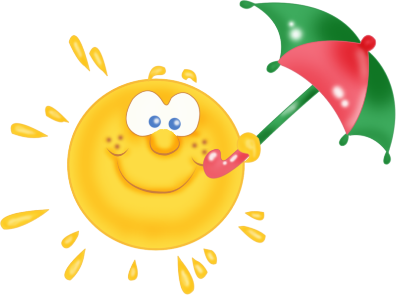 ПЛАН ПРОВЕДЕНИЯ  НЕДЕЛИ ПСИХОЛОГИИ В МАОУ СОШ №3 ИМ. С.В. ДУБИНСКОГО СТ. БЕРЕЗАНСКОЙ17.04.2023г.- 21.04.2023г.ПЛАН ПРОВЕДЕНИЯ  НЕДЕЛИ ПСИХОЛОГИИ В МАОУ СОШ №3 ИМ. С.В. ДУБИНСКОГО СТ. БЕРЕЗАНСКОЙ17.04.2023г.- 21.04.2023г.ПОНЕДЕЛЬНИК17 апреля- день добротыВТОРНИК18 апреля- день уваженияДень неделиДевизМероприятияУчастникиОтветственныеПонедельник17 апреля- день доброты«Много доброго можно сделать, если у тебя хорошее настроение.»  Никулин Ю1.Открытие недели психологии: информационные объявления в школе.2.Экспресс-опрос « Кто в школе самый добрый?»3. «Властелин своих эмоций» 4. Акция «Портрет нашего класса».5. Родительский лекторий ( дистанционно) « Доверительные взаимоотношения в семье», «А знаю ли я своего ребенка?»1-11 кл.1-11 кл.1-5 кл. 3-4 кл.родители 1-11 кл.Педагоги-психологи: Шкурба Е.В.Андреев А.А.Крутова Е.ГСоциальный педагогХристианова З.Н.Классные руководителиВторник18 апреля- день уважения
«Доброта — это то, что может услышать глухой и увидеть слепой»Марк Твен1.Подготовка стенгазет по психологической тематике «Дерево пожеланий», «Счастье это…»2. «Шкатулка пожеланий»3. Ларец « Это интересно!» (удивительные факты психологии»4. Игра «Следопыт»5. Родительский лекторий (дистанционно) «Как лучше понять подростка?», «Семейные ценности».5-6 кл.1-11 кл.8-9 кл.5-8 кл.6-8 кл.Педагоги-психологи: Шкурба Е.В.Андреев А.А.Крутова Е.ГСоциальный педагогХристианова З.Н.Классные руководителиСреда 19 апреля - день любви
“ Всё хорошее в природе - от солнца; а все лучшее в жизни - от человека”.М. Пришвин1. Радуга настроения «С каким настроением я пришел в школу?»2. Интеллектуальная игра «Умники и умницы»3.Экспресс-опрос « Что я знаю о психологии? Что такое психология?»4. Акция «Ладошки добрых дел».5. Книжная выставка по психологии « Как воспитывать родителей или новый нестандартный ребенок».1-11 кл.2-4 кл.8-11 кл.1-2 кл.педагоги школыПедагоги-психологи: Шкурба Е.В.Андреев А.А.Крутова Е.ГСоциальный педагогХристианова З.Н.Классные руководителиЧетверг20 апреля- день дружбы«Без дружбы никакое общение между людьми не имеет ценности» Сократ1. Квест «Психологические станции»2. Урок дружбы «Дружба начинается с улыбки»3. Интервью с великими психологами «Твое мнение»4.Фотокросс «Чтобы я сделал, если бы не было сети Интернет»5. Онлайн консультирование родителей детей с ОВЗ «Мы одна дружная семья»5-е кл.1-5 кл.10-11 кл.7-8 кл.Родители детей с ОВЗПедагоги-психологи:  Шкурба Е.В.Андреев А.А.Крутова Е.ГСоциальный педагогХристианова З.Н.Классные руководителиПятница21 апреля - день общения«Самая большая на Земле роскошь- это роскошь человеческого общения» Антуан де Сент-Экзюпери1.Психологическая игра «Эффективные способы разрешения конфликтов»2.Психологическая игра «Дракон, принцесса, самурай»3.Информационно-тренинговое занятие «Перспектива».4. Арт-терапия «Мой Внутрений мир, какой он»5. Тренинговое занятие для педагогов «Психологическое здоровье в наших руках»7-8 кл.5-11 кл.9-11 кл.1-4 кл.педагоги школыПедагоги-психологи: Шкурба Е.В.Андреев А.А.Крутова Е.ГСоциальный педагогХристианова З.Н.Классные руководителиДевизМероприятияУчастникиОтветственные«Много доброго можно сделать, если у тебя хорошее настроение.»  Никулин Ю1.Открытие недели психологии: информационные объявления в школе.2.Экспресс-опрос « Кто в школе самый добрый?»3. «Властелин своих эмоций» 4. Акция «Портрет нашего класса».5. Родительский лекторий ( дистанционно) « Доверительные взаимоотношения в семье», «А знаю ли я своего ребенка?»1-11 кл.1-11 кл.1-5 кл. 3-4 кл.родители 1-11 кл.Педагоги-психологи: Шкурба Е.В.Андреев А.А.Крутова Е.ГСоциальный педагогХристианова З.Н.Классные руководителиДевизМероприятияУчастникиОтветственные«Доброта — это то, что может услышать глухой и увидеть слепой»Марк Твен1.Подготовка стенгазет по психологической тематике «Дерево пожеланий», «Счастье это…»2. «Шкатулка пожеланий»3. Ларец « Это интересно!» (удивительные факты психологии»4. Игра «Следопыт»5. Родительский лекторий (дистанционно) «Как лучше понять подростка?», «Семейные ценности».5-7 кл.1-11 кл.8-9 кл. 5-8кл.родители 6-8 кл.Педагоги-психологи: Шкурба Е.В.Андреев А.А.Крутова Е.ГСоциальный педагогХристианова З.Н.Классные руководители